The declaration of contamination serves to protect the environment and our staff. Please fill out the form and send it in the delivery note pocket placed on the packaging to the FAFNIR incoming goods. We can only handle returned devices, check, repair or dispose of when a completed declaration of contamination is present. We appreciate your understanding.Contact informationProduct informationProduct ContaminationContaminated products will be accepted only after proper decontamination. 
For this a document of proper decontamination must be enclosed. This declaration is legally binding even without signature. You acknowledge full responsibility for the content and confirm decontamination carried out according legal rules and regulations.Date, Name in capital letters:		Signature (optional): 	Repair number (created by FAFNIR):Company name and addressPersonNamePhone No.E-mailDevice TypeSerial numberReason for return(e.g. check, calibration, repair)Used operating media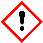 harmful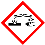 corrosive, irritant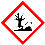 environmental hazardous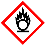 oxidizing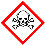 poisonous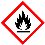 flammablesafe